Департамент образования Ярославской областигосударственное профессиональное образовательное учреждение Ярославской  области Рыбинский транспортно-технологический колледжКонтрольно-оценочные средства  по учебной дисциплине «Основы микробиологии, санитарии и гигиены»программы подготовки квалифицированных рабочих, служащихдля профессии технического профиля35.01.11 Мастер сельскохозяйственного производства 			           на базе основного общего образования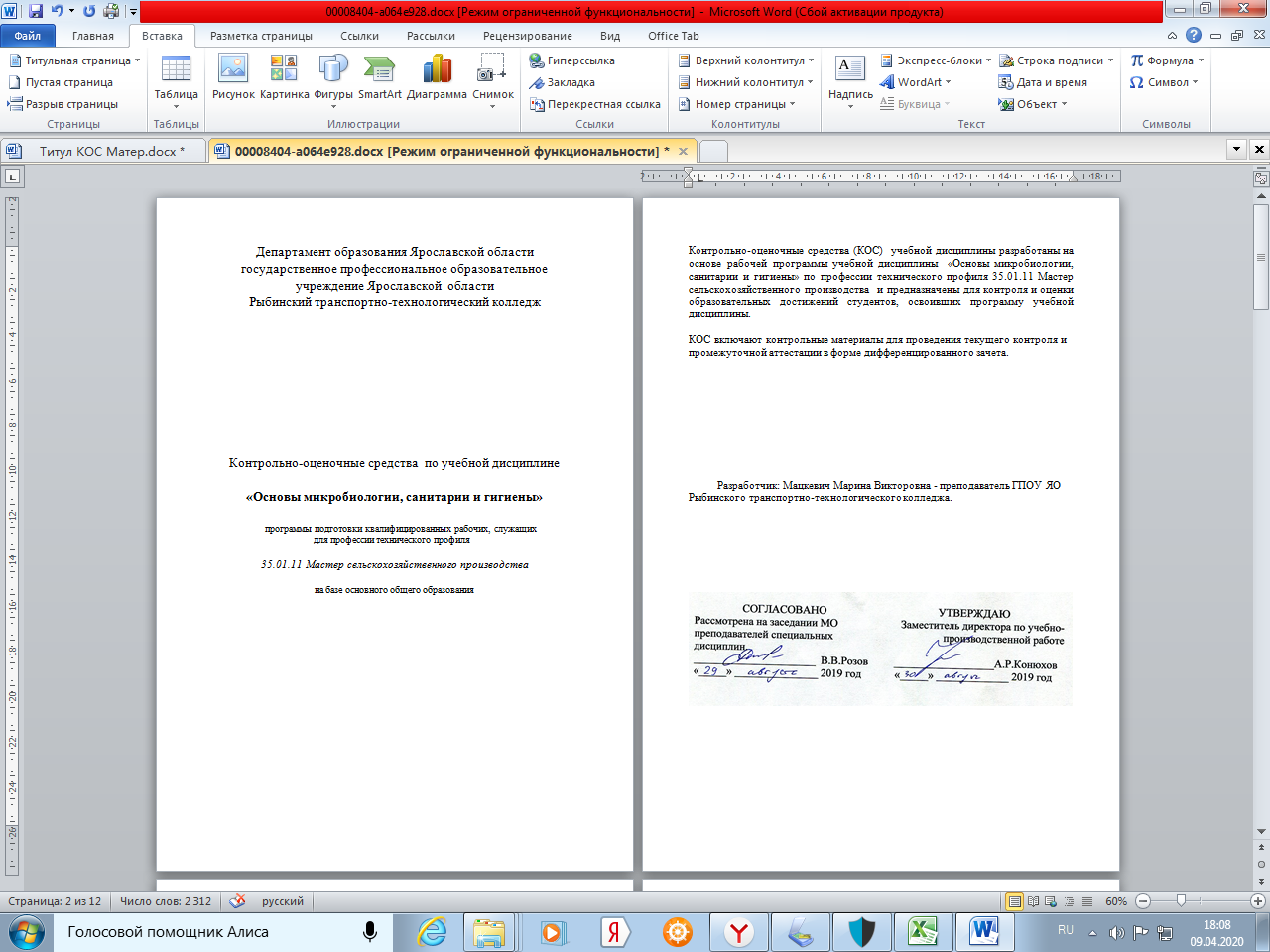 Паспорт комплекта оценочных средствКонтрольно – оценочные средства (КОС) предназначены для контроля и оценки образовательных достижений обучающихся, освоивших программу учебной дисциплины ОП.09 «Основы микробиологии, санитарии и гигиены, КОС разработаны в соответствии с: основной профессиональной образовательной программой.В результате аттестации по учебной дисциплине осуществляется комплексная проверка следующих умений и знаний, а также динамика формирования общих и профессиональных компетенций.Форма промежуточной аттестации по общепрофессиональной дисциплине – дифференцированный зачётТЕОРЕТИЧЕСКОЕ ЗАДАНИЕ (ТЗ) № 1Вставьте пропущенные слова в данный текст:1. Микробиология – это наука изучающая ………………… и ……………………. микроорганизмов.2. Санитария –это отрасль здравоохранения, занимающаяся ………………………. и проведением практических…………………… - …………………. мероприятий3. Микробы могут находиться – в ………………………… и ……………………….. состоянии.4. Вредные воздействия микробов ………………………,   ……………………, ………………5. Бактерии размножаются – простым делением клетки на …………….. части6. Вирусы устойчивы к высушиванию и к воздействию…………………7. Разрушение вирусов  происходит при нагревании до ………………...8. Споры погибают при нагревании до …………… в течение 29мин9. Вирусы -  это внутриклеточные ……………………., не имеющие ………………. строения, размножающие только в  ………………………….    ………………………Выберите  правильный  ответ:10. По форме бактерии бывают –а) шаровидныеб) пятиконечные в) палочковидные г) извилистые11. По форме вирусы бывают- а) округлыми, б) спиралевидными в) тэобразными.12. Продолжительность размножения бактерий - а)1мин до 15мин;б) от 30мин до нескольких часов13. Спорообразование длится около а)1 сутокб) 5 дней14. Микрококки- а) одиночные клеткиб) спаренные клетки15. Стрептококки-а) в виде цепочки клетокб) в виде спирали16. Стафилококки - а) скопления клеток в виде виноградной гроздиб) скопление клеток в виде цветочка17. Бактерии могут передвигаться с помощьюа) ножекб) ресничек.18. Столовые приборы подвергают мытью в горячей воде при температуре не ниже:а) 45Сб)10-18Св)45-60С19. Чистую кухонную посуду и инвентарь хранят на стеллажах на высоте не менее ……. от полаа) 2 мб) 0,5м в) 4 Вставьте пропущенные слова в данный текст:20. Микроорганизмы (микробы) классифицируют на основные группы:1……………………   2……………………… 3……………………  4………………………21. Самой благоприятной средой для развития микробов в природе является ……………………… и ……………….. климат 22. Перечислите вредные воздействия микробов:1……………………………….  2…………………………  3…………………………………23. Культурные дрожжи используются человеком в – производстве спирта, ……………………, вина и …………………………….24. По форме дрожжи делят на:1………………………......  2…………………………..  3…………………………...25. Выходя на улицу или в туалет повар должен снять: …………………………………………………………………………………………………………Эталон ответа на тестовые задания №1.ТЕОРЕТИЧЕСКОЕ ЗАДАНИЕ (ТЗ) № 2Вставьте пропущенные слова в данный текст:1. Микроорганизмы – вызывающие заболевание человека называются ……………………….  или ……………………….2. Иммунитет  - это …………………….. организма человека к ………………………………….3. Дезинсекция - это комплекс мер по …………………. вредных ……………………. являющихся ……………………. Возбудителей болезни 4. Пищевые инфекционные заболевания  возникают от …………………….., попавших в ……………………. человека с ……………………5. Дрожжи – это …………………… неподвижные ………………….. нуждающиеся в растворённых ………………………….. веществах и ………………………. условиях6. Разрушение вирусов  происходит при нагревании до ………………........7. Вирусы -  это внутриклеточные ……………………., не имеющие ………………. строения, размножающие только в  ………………………….    ………………………8. Пищевые отравления  - это ……………………. Заболевание, возникающее от употребления ……………………… пищи9. Гигиена – это наука о ………………………. человека, область ………………….., изучающая влияние условий жизни на ……………………..      ……………………… и разрабатывающая меры ………………………. заболеванийВыберите правильный ответ:10 . Зоонозы - а) острое заболевание б) возникает от микробовв) передаётся человеку от животныхг) передаётся человеку от больных людей11. Общее количество клеток бактерий - не болееА) 1 в 1млб) 10 в 1 млв) 100в 1мл.12. Общее количество бактерий группы кишечной палочки - не более: а) 3 в 1л.б) 10 в 1л13. Свет действующий губительно на микробыа) дневнойб) вечернийв) солнечный14. Максимальная температура гибели микробова)  +35  Сб)  +50  Св)  +80  Сг)  +120  С15. Время года, когда микроорганизмов в воздухе большеа) в тёплое б) холодное16. Возбудители заболеваний, которые передаются через воздух а) инфекции дыхательных путей, гриппа, менингитаб) бронхит, чесотка17. Микробиологическая порча муки происходит при увеличении содержания в ней влаги свыше а) 5%б) 15%.18. Прогоркание муки является результатома) солнечной энергииб) окисления жиров муки кислородом.19. Для предотвращения порчи молока его хранят а) в холодильнике при температуре 8С в течение 20ч б) пастеризуютв) при комнатной температуреВставьте пропущенные слова в данный текст:20. Творог и сметану хранят в холодильнике при температуре ……………… С21. По форме дрожжи делят на:1………………………......  2…………………………..  3…………………………...22. Дезинфекция это комплекс мер по уничтожению возбудителей ………………………   …………………… во внешней среде физическими, химическими и биологическими методами23. Оборудование, инвентарь, посуда, тара, являющиеся предметами производственного окружения, должны соответствовать …………………..   …………………………  ……………….., предъявляемым к организациям общественного питания.24. Моют посуду при температуре …………С25. Чистую и кухонную посуду и инвентарь хранят на стеллажах на высоте …………… м от полаЭталон ответа на тестовые задания №2ТЕОРЕТИЧЕСКОЕ ЗАДАНИЕ (ТЗ) № 3Вставьте пропущенные слова в данный текст:1. Вентиляция бывает - общая, местная вытяжная и………………………2. Какие заболевания относятся к зоонозам - бруцеллёз, ……………….., сибирская язва, ящур3. Заболевание холерой передаётся контактно - бытовым, водным и …………………… путём4. Для дезинфекции оборудования, инвентаря , производственной посуды, деревянной тары применяют ……………………………………………………………………………………………5. Для дезинфекции рук обслуживающего персонала применяют растворы хлорной извести ……………………………..6. К механическим методам дезинсекции относятся …………………………………………………………………………………………………………7. К физическим средствам дезинсекции относятся- …………………………………………………………………………………………………………8. К химическим средствам дезинсекции относятся - …………………………………………………………………………………………………………9. Гигиена – это наука о ………………………. человека, область ………………….., изучающая влияние условий жизни на ……………………..      ……………………… и разрабатывающая меры ………………………. заболеванийВыберите правильный ответ:10. Кто из сотрудников проводит дератизацию с применением химических средств -а) сотрудники санэпидемстанцийб) сотрудники ПОПв) медики11. За качеством воды устанавливается систематический химический анализ не реже а) 1 раза в кварталб) 1раза в месяцв) 1 раз в год12. Проверяют яйца на свежесть с помощью – а) овоскопаб) разбивания яйца13. Зоонозы - пищевые инфекционные заболевания, которые передаются человеку от больного животного через:а) мясо и молокоб) крупы, овощив) рога, копыта14. Яйца которые использую для приготовления белкового кремаа) столовоеб) диетическое15. Рыбу размораживают при температуре не выше:         	 а) + 25-30Сб) +12Св) + 5С16. Отварные для салатов овощи хранят в холодильнике не большеа) 6 часовб) 30 минутв) 20 часов17. Готовые к употреблению блюда из сырых овощей могут храниться в холодильнике не более:а) 6 часовб) 30 минутв) 20 часов18. Готовые первые и вторые блюда могут находится на мармите не более:а) 2 часовб) 30 минутв) 20 часов19. Холодные закуски должны выставляться в порционированном виде в охлаждаемый прилавок- витрину и реализоваться в течении:а) 2 часовб) 1 часав) 20 часовВставьте пропущенные слова в данный текст:20. Не заправленные салаты допускается хранить не более …………….. часов при температуре ………………………. С21.  Очищенные картофель, корнеплоды и другие овощи во избежание их потемнения рекомендуется хранить в холодной воде не более …..........часов.22. Ополаскивают посуду при температуре …………С.23. При изготовлении блюд, кулинарных изделий повар перед работой должен снять ……………………………………………………………………………………………………………………………………………………………………………………………………………………24. Выходя на улицу или в туалет повар должен снять: …………………………………………………………………………………………………………25. Персонал предприятий общественного питания должен быть обеспечен специальной санитарной одеждой ……………………………………………………………………………………………………………………………………………………………………………………………………………………Эталон ответа на тестовые задания №3.ТЕОРЕТИЧЕСКОЕ ЗАДАНИЕ (ТЗ) № 4Вставьте пропущенные слова в данный текст:1. Иммунитет  - это …………………….. организма человека к ………………………………….2. Заболевание холерой передаётся контактно - бытовым, водным и …………………… путём3. Микробиология – это наука изучающая ………………… и ……………………. микроорганизмов.4. Микроорганизмы – вызывающие заболевание человека называются ……………………….  или ……………………….5. К механическим методам дезинсекции относятся …………………………………………………………………………………………………………6. Бактерии размножаются – простым делением клетки на …………….. части7. Пищевые отравления  - это ……………………. Заболевание, возникающее от употребления ……………………… пищи8. К химическим средствам дезинсекции относятся - …………………………………………………………………………………………………………9. Разрушение вирусов  происходит при нагревании до ………………...Выберите правильный ответ:10. Продолжительность размножения бактерий - а)1мин до 15мин;б) от 30мин до нескольких часов11. Общее количество клеток бактерий - не болееА) 1 в 1млб) 10 в 1 млв) 100в 1мл.12. Кто из сотрудников проводит дератизацию с применением химических средств -а) сотрудники санэпидемстанцийб) сотрудники ПОПв) медики13. По форме вирусы бывают- а) округлыми, б) спиралевидными в) тэобразными.14. Максимальная температура гибели микробова)  +35  Сб)  +50  Св)  +80  Сг)  +120  С15. Готовые к употреблению блюда из сырых овощей могут храниться в холодильнике не более:а) 6 часовб) 30 минутв) 20 часов16. Чистую кухонную посуду и инвентарь хранят на стеллажах на высоте не менее ……. от полаа) 2 мб) 0,5м в) 4 м17. Для предотвращения порчи молока его хранят а) в холодильнике при температуре 8С в течение 20ч б) пастеризуютв) при комнатной температуре18. Готовые первые и вторые блюда могут находится на мармите не более:а) 2 часовб) 30 минутв) 20 часов19. Холодные закуски должны выставляться в порционированном виде в охлаждаемый прилавок- витрину и реализоваться в течении:а) 2 часовб) 1 часав) 20 часовВставьте пропущенные слова в данный текст:20. Самой благоприятной средой для развития микробов в природе является ……………………… и ……………….. климат 21. По форме дрожжи делят на:1………………………......  2…………………………..  3…………………………...овальные22. Оборудование, инвентарь, посуда, тара, являющиеся предметами производственного окружения, должны соответствовать …………………..   …………………………  ……………….., предъявляемым к организациям общественного питания.23. Очищенные картофель, корнеплоды и другие овощи во избежание их потемнения рекомендуется хранить в холодной воде не более …..........часов.24. Выходя на улицу или в туалет повар должен снять: …………………………………………………………………………………………………………25. Персонал предприятий общественного питания должен быть обеспечен специальной санитарной одеждой ……………………………………………………………………………………………………………………………………………………………………………………………………………………Эталон ответа на тестовые задания №4Пакет экзаменатораКРИТЕРИИ ОЦЕНКИ ОТВЕТОВ№Варианты  правильных ответов1.Наука изучающая свойства и жизнедеятельность микроорганизмов2.Отрасль здравоохранения, занимающаяся разработкой и проведением практических санитарно- гигиенических мероприятий.3.Подвижном и неподвижном4.Гниение, плесневение, брожение5.Две части6.Низких температур7.60-80с8.120с9.это внутриклеточные паразиты, не имеющие клеточного строения, размножающиеся только в живых клетках 10.А, В11.А,Б12.Б13.А14.А15.А16.А17.Б18.А19.Б20.Бактерии, плесневые грибы, дрожжи, вирусы21.Тёплый, влажный22.Гниение, плесневение, брожение23.Пива, хлебопечении24.Шаровидные, элепсовидные, овальные25.Сан. спец одежду№ Варианты правильных ответов1.Вызывающие заболевание человека, называются болезнетворными или патогенными2.Невосприимчивость организма человека к заболеванию3.Комплекс мер по уничтожению вредных насекомых, являющихся переносчиками возбудителей болезни.4.Пищевые инфекционные заболевания возникают от микробов попавших в организм человека с пищей5.Дрожжи это одноклеточные неподвижные микроорганизмы нуждающиеся в растворённых питательных веществах и благоприятных условиях6.60-80С7.Это внутриклеточные паразиты, не имеющие клеточного строения, размножающиеся только в живых клетках8.Пищевые отравления – это острое заболевание, возникающее от употребления заражённой пищи.9.Гигиена – это наука о здоровье человека, область медицины изучающая влияние условий жизни на здоровье человека  и разрабатывающая меры профилактики заболеваний.10.В11.В12.А13.В14.В15.А16.А17.Б18.Б19.А,Б20.2-4 С21.Шаровидные, элепсовидные, овальные22.Дезинфекция это комплекс мер по уничтожению возбудителей инфекционных заболеваний во внешней среде физическими, химическими и биологическими методами23.Оборудование, инвентарь, посуда, тара, являющиеся предметами производственного окружения, должны соответствовать санитарно-    эпидемиологическим требованиям предъявляемым к организациям общественного питания.24.45С.25.0,5 метров от пола№ вопр.Варианты правильных ответов1Смешанная2Туберкулёз3Пищевым4Растворы хлорной извести50,1-0,2%6Уборка, мойка помещений7Огонь, сухой и водяной пар, солнечные лучи8Гидроксид натрия, специальные химические препараты9Гигиена – это наука о здоровье человека, область медицины изучающая влияние условий жизни на здоровье человека  и разрабатывающая меры профилактики заболеваний.10А11А12А13А14А15Б16А17Б18А19Б20Не более 3 часов, при температуре 4+2С212 часов.2265С23Ювелирные украшения, часы, другие бьющиеся предметы, коротко стричь ногти, и не покрывать их лаком, не застёгивать спецодежду лаком.24Сан спец одежду25Халат и ли куртка, брюки, головной убор, обувь на резиновой основе№Варианты правильных ответов1.Невосприимчивость организма человека к заболеванию2.Пищевым3.Наука изучающая свойства и жизнедеятельность микроорганизмов4.Вызывающие заболевание человека, называются болезнетворными или патогенными5.Уборка, мойка помещений6.Две части7.Пищевые отравления – это острое заболевание, возникающее от употребления заражённой пищи.8.Гидроксид натрия, специальные химические препараты9.60-80С10.Б11.В12.А13.А14.В15.Б16.Б17.А, Б18.А19.Б20.Тёплый, влажный21.Шаровидные, элепсовидные,22.Оборудование, инвентарь, посуда, тара, являющиеся предметами производственного окружения, должны соответствовать санитарно-    эпидемиологическим требованиям предъявляемым к организациям общественного питания.23.2 часов24.спец.одежду25.Халат и ли куртка, брюки, головной убор, обувь на резиновой основеОценкаКритерииПримечание«Отлично»от 90% до 100%включительноГлубокое и полное овладение содержанием учебного материала по ОП.01  «Основы микробиологии, санитарии и гигиены в пищевом производстве, в котором обучающийся легко ориентируется, умеет связывать теорию с практикой. Отличная оценка предполагает грамотное, логичное изложение ответа (как в устной, так и в письменной форме), качественное внешнее оформление.«Хорошо»от 80% до 90%Обучающийся полно освоил учебный материал по дисциплине, владеет понятийным аппаратом, ориентируется в изученном материале, осознанно применяет знания для решения тестовых заданий, но содержание и форма ответа имеют отдельные неточности«Удовлетворительно»от 60% до 80%Обучающийся обнаруживает знания и понимание основных положений учебного материала по дисциплине, но излагает его неполно, непоследовательно, допускает неточности в ответах.«Неудовлетворительно»менее 60%Обучающийся имеет разрозненные, бессистемные знания, не умеет выделять главное и второстепенное, допускает ошибки в определении понятий, искажает их смысл, беспорядочно и неуверенно излагает материал, не может применять знания для решения тестовых заданий.